Supplementary Table 1. A review of GE interaction analysis in livestockaEnvironmental variables used in the GE study.bModels used in the GE study.cUnmodeled residual heterogeneity ( interaction) can result in biased estimates of genetic parameters including GE interaction.dUnmodeled G-E correlation (genetic and residual correlations (or confounding) between the main phenotypes and environmental can result in biased estimates of GE interaction. In the previous literatures, GE interaction has been detected using bivariate GREML or URNM. However, while genetic correlation between the trait and environmental variables existed and the model without considering this correlation can cause the unbiased residual variance, there were few or no studies to consider correlation and interaction simultaneously. Hence, modelling correlation and interaction jointly is necessary to detect and estimate GE interaction more accurately. Supplementary Table 2. Summary statistics for carcass traitsPhenotypic data outside three standard deviations of the population mean was excluded, and the number of animals used was 9243, 9202, 9241 and 9317 for carcass weight (CW), back fat thickness (BFT), eye muscle area (EMA), and marbling scores (MS). The summary statistics for carcass traits indicate mean, standard deviation (SD), minimum (Min), and maximum (Max) of the used data.Supplementary Table 3. AIC value comparison to select fixed effects for carcass traitsFour linear models were compared to select fixed effects using Akaike’s information criteria (AIC). Y indicates each trait, and sex, CG (contemporary group; birth year, birth season), farm location and age were included in all models. The first 10 principal components (PCs) are included in Model5 - 8. The phenotypes of CW and EMA were adjusted for linear and quadratic effects of THI as well as first 10 PCs, while BFT was adjusted for quadratic effects of THI and first 10 PCs. MS was adjusted for first 10 PCs without any THI effects because the null model without THI had the lowest AIC values.Supplementary Table 4. Heritability (diagonal), phenotypic correlation (above the diagonal) and genetic correlation (below the diagonal) between carcass traitsHeritability and genetic (phenotypic) correlation were estimated between four carcass traits; carcass weight (CW), backfat thickness (BFT), eye muscle area (EMA) and marbling score (MS). The estimated heritability for THI is 5.43E-02 (1.06E-02). This four-traits model was used for a preliminary analysis only, which is not involved in the model comparisons in the main interaction analysis.Supplementary Table 5. Genetic and residual correlations between carcass traits and THI variablesGenetic correlation () and residual correlation () between carcass traits and THI variables were estimated; carcass weight (CW), backfat thickness (BFT), eye muscle area (EMA) and marbling score (MS).  The estimated heritability for THI is 5.43E-02 (1.06E-02).Supplementary Table 6. (Co)variance estimated from MRNM for carcass traitsThe variance and covariance were estimated from MRNM (combined  and  model) for carcass traits; carcass weight (CW), back fat thickness (BFT), eye muscle area (EMA) and marbling score (MS). The combined  and  interaction model of MRNM (MRNM combined model) was used in order to estimate the unbiased variances in the traits that have interaction effect.Supplementary Table 7. The likelihood ratios for combined and orthogonal  and  interactions and their collinearity using MRNMThe magnitude of significance for  and  interactions was calculated by log-likelihood comparison between the combined  and  interaction model (MRNM Full) and the null model without any interaction (bivariate GREML), i.e. a function of likelihood ratio, referred to as . In a similar manner, the magnitude of significance for the orthogonal effects of  or  was obtained by log-likelihood comparison between the MRNM Full model and a reduce model (MRNM  or MRNM ), referred to as  or . From these quantities, the amount of collinearity between  and  interactions was approximately quantified as, t.Supplementary Table 8. P-values of likelihood ratio tests for model comparisons in carcass traits analyses using THI of the whole periodaNote: T1 is the adjusted phenotype of main trait. T2 is adjusted THI of the whole periodaTHI of the whole period: the average of THI values with average maximum temperature and average relative humidity per month were obtained during the whole period (from birth to slaughter day)bCW: Carcass weight used in CW-THI interaction analysiscBFT: Back fat thickness used in BFT-THI interaction analysisdEMA: Eye muscle area used in EMA-THI interaction analysiseMS: Marbling score used in MS-THI interaction analysisWe detected the significant  or/and  interactions for four carcass trait using THI of the whole period (from birth to slaughter day).  Compared to the results with THI of the last month only,   for CW and BFT became significant, and  for BFT also became significant.  However, the significant signal of   for EMA with THI of the last month became non-significant.Supplementary Table 9. Significant difference in residual variance between bivariate GREMLa and MRNMbaAlternative model (H1) of M4 in Table 1bNull model (H0) of M4 in Table 1cDifference = the residual variance estimated from MRNM – the residual variance estimated from bivariate GREML dStandard error of the difference was calculated based on the theory in Supplementary Note 1ep-value was obtained based a Wald test using the difference of residual variances and its SEWe confirmed if the residual variance between multivariate models was statistically different based on Supplementary Note 1. The multivariate models are bivariate GREML, which is bivariate linear mixed model, and MRNM with both  and  interactions where the first traits is one of carcass traits and the second trait is the adjusted THI values. The significant differences were identified for some carcass traits that have  and/or  interaction; carcass weight (CW), backfat thickness (BFT), eye muscle area (EMA) and marbling score (MS). According to the constant genetic variance regardless of modelling GE interaction in statistical model (Supplementary Figure 2) and above results, the heritability estimates for all traits from MRNM were significantly higher than those of bivariate GREML (Figure 2).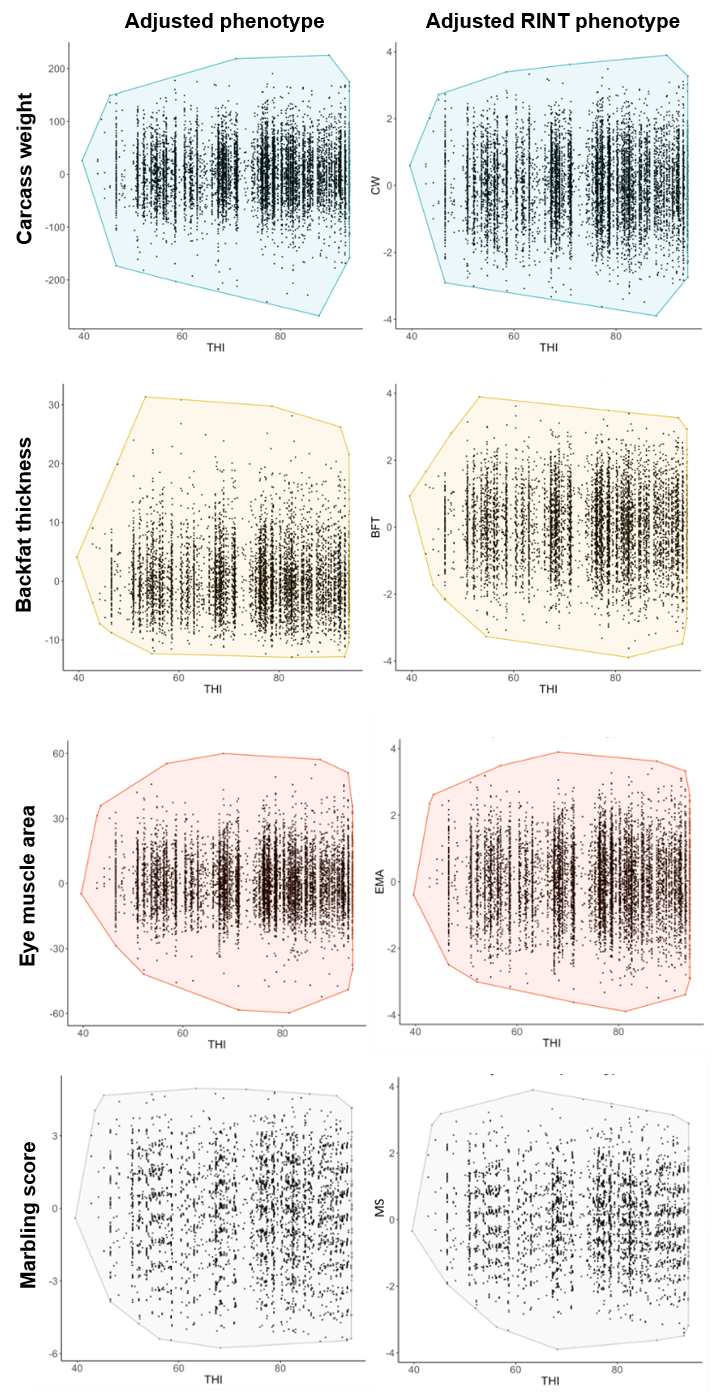 Supplementary Figure 1. Distributions according to the type of observed phenotypeA change in the distribution of observed phenotype after rank-based inverse transformation (RINT). X-axis and Y-axis indicate THI variables and the observed phenotype of carcass traits, respectively. For adjusted phenotype of backfat thickness and marbling score, the normality assumption is violated. However, after RINT, they follow the normality.  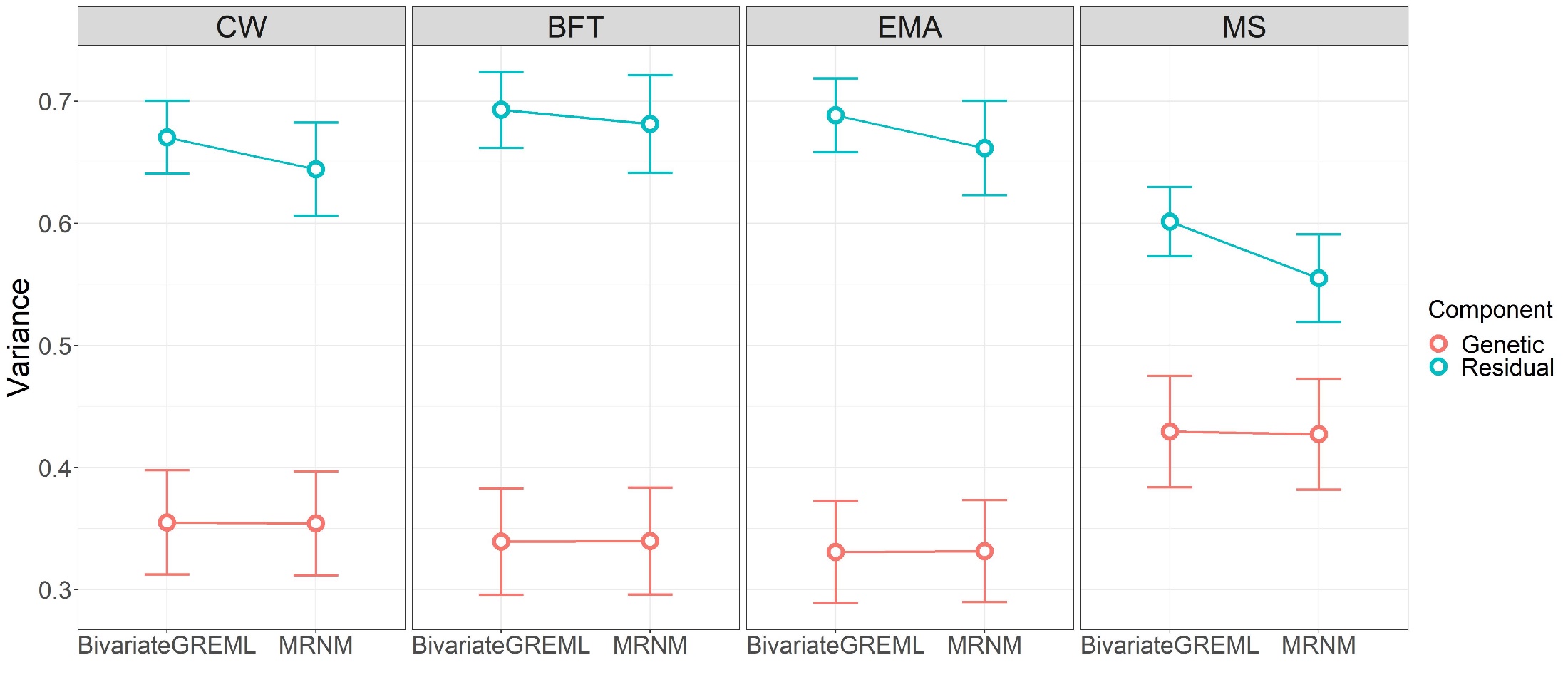 Supplementary Figure 2. Comparison of genetic and residual variances estimated from bivariate GREML and MRNM Estimated genetic and residual variances of carcass weight (CW), back fat thickness (BFT), eye muscle area (EMA), and marbling score (MS) are compared between bivariate GREML (MRNM with no interaction) and MRNM (MRNM with combined  and ). The error bars are the 95% confidence intervals of the estimates.  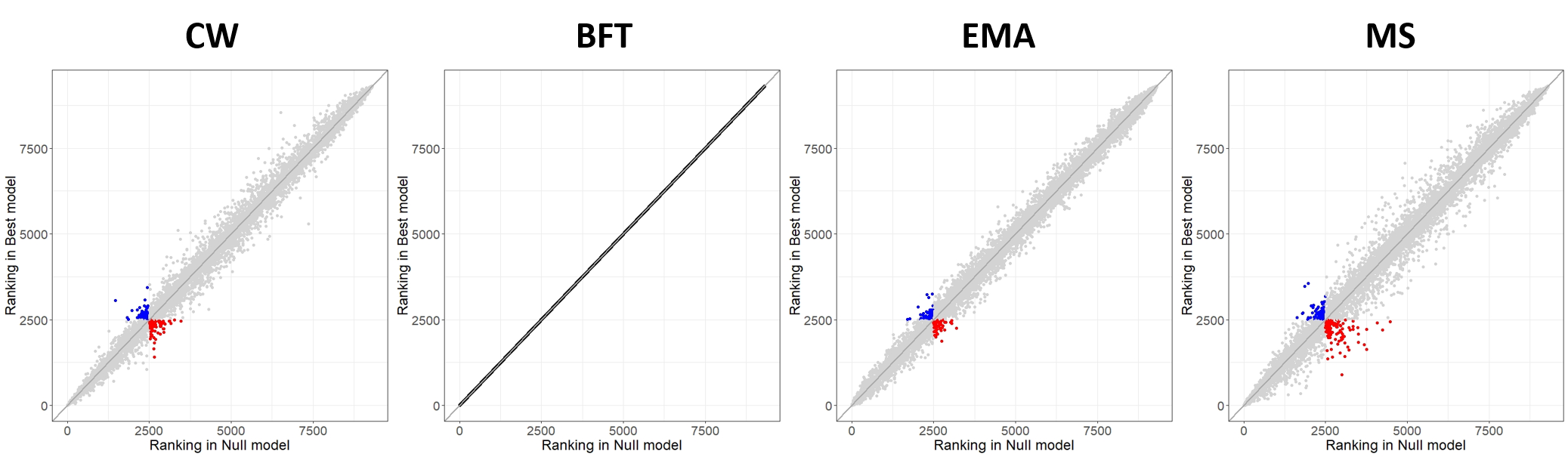 Supplementary Figure 3. Ranking of estimated breeding values changes between bivariate GREML and MRNMWe compared the rank of predicted phenotypes between the null (bivariate GREML) and the best model for CW, BFT, EMA and MS in the main interaction analyses. For example, when selecting the top 2500 animals, the blue coloured individuals, which should be selected according to their predicted phenotypic values from the best model, were excluded with the null model. The predicted phenotypic values for the null model was calculated using estimated main genetic effects (i.e. breeding values), i.e.  =  and those for the best models were calculated using estimated main genetic and interaction effects for individuals, given THI values, e.g.  for CW. The x axis represents the rank of predicted phenotypes from the null model (bivariate GREML) and the y axis indicates the rank of predicted phenotypes from the best model. The dark grey line is x = y, and red and blue coloured animals are switched to be selected in or out, depending on the models. The number of switched animals (coloured) was 89, 79, 113 or 0 for CW, EMA, MS or BFT that had no significant interaction.Supplementary Note 1. Testing a statistical difference between estimated residual variance from bivariate GREML and MRNMFollowing Ni et al (2019), we tested if the residual variances from bivariate GREML and MRNM were statistically different. Assuming that true model is MRNM which consists of  =  +  +   and  =  + , the estimated residual variance can be unbiased, but the general model such as bivariate GREML may overestimate the residual variance that contain the interactions, i.e.   =   +   and  =  + , where  =  + . Based on this assumption, the sampling variance of the difference between bivariate GREML and MRNM on residual variance can be estimated and an equation can be expressed as   (Eq1)where X is the residual variance from MRNM () and Y is the residual variance from bivariate GREML ().  and  are the sampling variance of X and Y, respectively.From MRNM, the assumption is that the mean of estimated residual values is zero, and the estimated residual variance is expressed as . From bivariate GREML, the estimated residual variance is expressed as 2]. Hence, Y can be written as a linear function of X as Y = Xb +  where b is a regression coefficient (b = 1) and  =  is a random variable. The regression coefficient is b = cov(X, Y) / var(X), therefore cov(X, Y) = var(X). Therefore, Eq can be rewritten as    (Eq2)When there is negligible GE interaction, bivariate GREML can be expressed as   =   +  with . Because MRNM is an expanded bivariate GREML, the values for  can be similar, higher or lower than .If  is the same as  (i.e ), X and Y were not different and there is no sampling variance of the difference ( = 0). Also, it is possible that  is higher than  due to a possible factor inflating  in MRNM. The estimated residual variance from MRNM can be written as . From MRNM, 2]. From bivariate GREML, . Hence, X can be expressed as a linear function of Y as X = Yb +  where b is a regression coefficient (b = 1) and  =  =  is a random variable. The regression coefficient for X is b = cov(X, Y) / var(Y), cov(X, Y)  = var(Y). Eq1 can be rewritten as    (Eq3)Considering Eq2 and Eq3 together, the sampling variance of the difference between bivariate GREML and MRNM can be generally expressed as AuthorsBreedsPublished yearsTraitsEnvironmental variablesaModelsbModelling residual heterogeneity (RE interaction)cModelling G-E correlationdT. Ibi et alJapanese Black cattle2005Carcass traitsRegions (cold, warm)Bivariate GREMLNoNoD.G.F. Guidolin et alNellore2012Body weightRegion (Tropical)Bivariate GREMLNoNoM. L. Santana Jr et alBrazilian; Nellore, Brangus, Tropical composite (crossbreed)2015WW, YWACTHIURNMNoNoH. L. Bradford et alAngus2016WW, YWTHIURNMNoNoRoberto Carvalheiro et alNellore2019PWGClimate condition (harsh, average, good)URNMYesNoF. Jaffrezic et alHolstein2001LactationTimeURNMYesNoK. Brugemann et alHolstein2011MY, SCCDIM, THIURNMBivariate GREMLYesNoMario L. Santana Jr et alBrazilian Holstein2016MY, SCCDIM, THIURNMNoNoM. Bohlouli et alGerman Holstein2019MY, SCCDIM, THIURNMNoNoSeokHyun Lee et alKorean Holstein2019MYTHIURNMNoNoUrs Schnyder et alPig2000Feed intakeDay in milkURNMYesNoTraitsNumber of animalsMeanSDMinMaxCW (kg)9243442.150.1216624BFT (mm)920214.14.6230EMA (cm2)924195.811.551136MS (1-9)93176.21.819FactorsCWBFTEMAMSTHIModel1. Y = CG  Sex  Farm location  Age  e98698.3756235.7772220.6836840.5355792.59Model2. Y = CG  Sex  Farm location  Age  THI  e98686.0156220.1472220.8536842.44Model3. Y = CG  Sex  Farm location  Age  THI*THI  e98687.645621972221.3236842.51Model4. Y = CG  Sex  Farm location  Age  THI + THI*THI + e98685.2156220.2172220.5836842.6Model5. Y = CG  Sex  Farm location  Age  first 10 PCs  e97903.0255834.1271846.3336693.5455760.88Model6. Y = CG  Sex  Farm location  Age  THI  first 10 PCs  e97888.8955823.8971844.5336694.91Model7. Y = CG  Sex  Farm location  Age  THI*THI  first 10 PCs  e97891.0755822.7371845.4436695.19Model8. Y = CG  Sex  Farm location  Age  THI + THI*THI + first 10 PCs  e97886.1955823.3471842.3936694.03CWBFTEMAMSCW3.48.E-01  1.72.E-023.72.E-01  9.62.E-034.88.E-01  9.04.E-031.81.E-01  1.02.E-02BFT2.02.E-01  4.11.E-023.35.E-01  1.78.E-028.92.E-02  1.03.E-021.23.E-01  1.03.E-02EMA4.28.E-01  3.49.E-02-1.51.E-01  4.56.E-023.31.E-01  1.73.E-023.66.E-03  1.04.E-02MS1.24.E-01  3.98.E-02-2.55.E-02  4.21.E-024.50.E-01  3.36.E-024.16.E-01  1.73.E-02THICWBFTEMAMS-8.50E-02  8.74E-02-1.45E-01  9.09E-021.54E-01  8.71E-02-4.21E-02  8.37E-021.28E-02  1.41E-022.50E-02  1.41E-02-2.04E-02  1.40E-021.59E-03 ± 1.46E-02ParameterCWBFTEMAMS0.3542  0.02170.3397  0.02230.3314  0.02130.4272  0.02320.0038  0.00420.0023  0.00380.0077  0.00520.0021  0.0039-0.0021  0.00930.0049  0.00930.0245  0.00950.0177  0.00970.0496  0.01060.0502  0.01070.0516  0.01080.0509  0.0108-0.0103  0.0116-0.0194  0.01180.0201  0.0115-0.0049  0.01230.0126  0.00530.0032  0.00520.0059  0.00570.0054  0.00520.6443  0.01950.6814  0.02040.6617  0.01970.5551  0.0183)0.0233  0.01360.009  0.01380.0192  0.01380.0455  0.01320.0001  0.00840.0149  0.00860.0018  0.0087-0.0081  0.0082)0.9513  0.01620.9508  0.01630.9498  0.01630.9503  0.01630.0105  0.01120.0204  0.0115-0.0161  0.01130.002  0.011-0.0344  0.0119-0.0058  0.0118-0.0253  0.0120.0004  0.0117Index used in Table 1Model comparisonType of interactionCWBFTEMAMSM4Combined  and 14.328.0919.5619.57M5THIOrthogonal 5.891.039.164.15M6THIOrthogonal R8.953.255.0315.27Dependency or collinearity -0.523.815.370.15Model comparisonType of interactionto be testedCombined  and                                                ,                 , 1.83E-048.71E-132.09E-013.48E-13Orthogonal                                ,                 , 5.49E-031.01E-028.34E-028.66E-02Orthogonal                                 ,                 ,4.18E-031.31E-051.88E-012.92E-05TraitDifferencecSEdh2(bivariate GREML)h2(MRNM)p-valueeCW-0.02620.00010.34620.35473.20E-02BFT-0.01150.00020.32870.33273.73E-01EMA-0.02680.00020.32450.33372.92E-02MS-0.04630.00010.41660.43493.37E-05